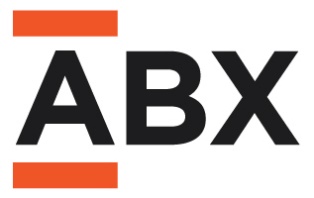 COVER LETTER TO SUPERVISORTo: < Insert Supervisor name>
Date: < Insert date>Subject: Attending ArchitectureBoston Expo 2018I’d like to get your approval to attend the ArchitectureBoston Expo [ABX] 2018, November 28-29, in Boston, MA. There’s no other show where I’ll have the opportunity to learn the key information I need to get the most out of our current (and future) products and technologies. I’ll have access to experts from around the world so I can grow my skills and increase our productivity.I’ll be able to choose from more than 100 educational workshops, tailoring my schedule to attend the workshops that are directly applicable to my work and will allow me to network with a variety of building and design experts and colleagues who have faced similar challenges. I chose each workshop because it directly relates to an issue we currently face.In addition to the educational workshops, ABX offers a diverse show floor where I can identify new products, potential partners and / or customers that could lead to new business.I plan to achieve the following three objectives:• Objective 1:_________________________________________________________________• Objective 2:_________________________________________________________________• Objective 3:_________________________________________________________________I am seeking approval for registration fees, travel expenses to the conference and hotel accommodations during the event (if needed). A detailed cost breakdown is included below.The full price conference fee is $700, but can be reduced by registering through this discounted registration link: https://www.compusystems.com/servlet/ar?evt_uid=272&PromoCode=EB21.       Here is the breakdown of conference costs:  < Insert your travel cost numbers here>
Airfare: $
Hotel: $
Meals: $
Registration: $   
Other expenses: $The total costs associated with attending ABX are: $Attending ABX will have huge value for me and < insert company, department or organization here>. Please let me know if you have any questions, and thanks in advance for your support.Sincerely,< Insert your name>